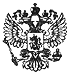 Федеральный закон от 2 декабря 2013 г. N 335-ФЗ "О внесении изменений в Федеральный закон "О страховании вкладов физических лиц в банках Российской Федерации", Федеральный закон "О Центральном банке Российской Федерации (Банке России)" и признании утратившими силу отдельных положений законодательных актов Российской Федерации"     Принят Государственной Думой 22 ноября 2013 года     Одобрен Советом Федерации 27 ноября 2013 года     Статья 1     Внести в Федеральный закон от  23  декабря  2003 года    N 177-ФЗ "Остраховании  вкладов  физических  лиц  в  банках  Российской   Федерации"(Собрание законодательства Российской Федерации, 2003,  N 52,   ст. 5029;2005, N 1, ст. 23; N 43, ст. 4351;  2008,  N 52,  ст. 6225;  2011,   N 1,ст. 49; N 29, ст. 4262; 2013, N 19, ст. 2308; N 27, ст. 3438)   следующиеизменения:     1)  пункт 4  статьи 19  после  слов  "в  Правительство    РоссийскойФедерации" дополнить словами "и (или) Банк России";     2) в статье 27:     а) в части 4:     в абзаце первом слово "рабочего" исключить;     пункт 7 изложить в следующей редакции:     "7) о введении запрета на привлечение во  вклады  денежных   средствфизических  лиц  и   открытие   банковских   счетов       физических лиц,предусмотренного статьей 48 настоящего Федерального закона. Информация оприменении Банком России  к  банку  запрета  на  привлечение  во   вкладыденежных средств физических лиц и открытие банковских счетов   физическихлиц, введенного Банком России в соответствии со  статьей  48   настоящегоФедерального закона, размещается Банком России на его официальном сайте винформационно-телекоммуникационной  сети  "Интернет"  в  день   вынесениясоответствующего предписания, а также Агентством на его официальном сайтев информационно-телекоммуникационной сети  "Интернет"  не  позднее   дня,следующего за днем получения соответствующей информации из Банка России,и удаляется с их официальных сайтов в информационно-телекоммуникационнойсети "Интернет" в порядке,  установленном  Банком  России  и   Агентствомсоответственно.";     б) в абзаце первом части 4.1 слова  "семи  рабочих  дней"   заменитьсловами "трех рабочих дней";     3) статью 33 дополнить частью 6 следующего содержания:     "6. Средства фонда обязательного  страхования  вкладов  могут   бытьиспользованы  Агентством  для  исполнения  обязательств   по     кредиту,предоставленному Банком России в  соответствии  с  частью 2.1   статьи 41настоящего Федерального закона.";     4) в статье 41:     а) часть 1 изложить в следующей редакции:     "1.   Финансовая   устойчивость   системы   страхования   вкладовобеспечивается имуществом Агентства, средствами федерального  бюджета   впорядке и на условиях, которые установлены настоящим Федеральным закономи бюджетным законодательством Российской Федерации, а  также   кредитами,предоставляемыми Банком России в  соответствии  с  частью 2.1   настоящейстатьи.";     б) дополнить частью 2.1 следующего содержания:     "2.1.  В  целях  обеспечения   финансовой   устойчивости   системыстрахования вкладов, а также для  финансирования  выплат  возмещений  повкладам совет директоров Агентства по  предложению  правления   Агентствавправе обратиться в Банк России с просьбой  о  предоставлении   Агентствукредита без обеспечения на срок до пяти лет.";     5) в статье 44:     а) в части 1:     в абзаце первом слова "имеющий  разрешение  Банка  России  на   деньвступления в силу настоящего Федерального закона или" исключить;     в пункте 4 слова ", а также отсутствуют основания для их примененияпо итогам тематической инспекционной проверки, проведенной в соответствиис частью 4 статьи 45 настоящего Федерального закона" исключить;     дополнить пунктом 5 следующего содержания:     "5)  если  банк  соблюдает  установленный  Банком  России    порядокраскрытия неограниченному кругу лиц информации о  лицах,  под   контролемлибо значительным влиянием которых находится банк.";     б) часть 3 изложить в следующей редакции:     "3. Финансовая устойчивость  банка  оценивается  Банком    России последующим группам показателей с определением по каждой из них обобщающегорезультата    и    присвоением    обобщающему           результату оценки"удовлетворительно" или "неудовлетворительно":     1)  группа  показателей  собственных  средств  (капитала),   включаяпоказатели, характеризующие достаточность и качество капитала;     2) группа показателей активов, включая показатели,   характеризующиекачество ссуд и иных активов, полноту сформированных под них резервов навозможные потери и риски концентрации;     3)   группа   показателей   доходности,    включая       показатели,характеризующие рентабельность активов и капитала, структуру  доходов   ирасходов, доходность отдельных видов операций и банка в целом;     4)   группа   показателей   ликвидности,   включая       показатели,характеризующие краткосрочную, среднесрочную  и  долгосрочную   ликвидныепозиции банка, а также показатель риска в отношении крупных кредиторов ивкладчиков;     5)  группа  показателей  качества   управления   банком,   включаяпоказатели,  характеризующие  систему  управления  рисками,     состояниевнутреннего контроля, в том числе в области противодействия   легализации(отмыванию)  доходов,  полученных  преступным  путем,  и   финансированиютерроризма, а также качество бизнес-планирования;     6) группа показателей прозрачности структуры собственности.";     в) часть 4 изложить в следующей редакции:     "4.  Финансовая  устойчивость  банка  признается   Банком   Россиидостаточной  при   наличии   присвоенной   оценки     "удовлетворительно"обобщающему результату по каждой из групп  показателей,   предусмотренныхчастью 3 настоящей статьи.";     г) часть 5 изложить в следующей редакции:     "5. Методики оценки финансовой устойчивости банка, включая методикуприсвоения  обобщающему  результату  по  каждой  из  групп    показателейфинансовой    устойчивости     оценки             "удовлетворительно" или"неудовлетворительно",  порядок  раскрытия  неограниченному  кругу  лицинформации о лицах, под контролем  либо  значительным  влиянием   которыхнаходится банк, устанавливаются нормативными актами Банка России.";     д) дополнить частью 6 следующего содержания:     "6. Для оценки достоверности учета и отчетности банка, а также   дляустановления фактов, которые связаны с определением  соответствия   банкатребованиям к участию в системе страхования вкладов и которые невозможнополучить путем  документарного  анализа  отчетности  банка  и    (или) наосновании документально оформленных сведений, поступивших от банка, БанкРоссии проводит в  банке,  ходатайствующем  о  выдаче  разрешения   БанкаРоссии, тематическую инспекционную проверку, за исключением случаев, еслиуказанные вопросы  уже  исследовались  при  проведении  проверок   банка,завершенных не ранее чем за три месяца до  представления  ходатайства  овыдаче разрешения Банка  России.  В  этих  случаях  результаты   проверокучитываются при  рассмотрении  ходатайства  о  выдаче  разрешения   БанкаРоссии. На такие тематические инспекционные проверки не распространяетсядействие  частей  пятой  и  шестой  статьи 73  Федерального     закона "ОЦентральном банке Российской Федерации (Банке России)".";     6) статьи 45 - 47 признать утратившими силу;     7) в статье 48:     а) наименование изложить в следующей редакции:     "Статья 48. Прекращение права банков, включенных в реестр банков, на                 привлечение во вклады денежных средств физических лиц и                 на открытие и ведение банковских счетов физических лиц";     б) часть 1 изложить в следующей редакции:     "1. Право банков, включенных в реестр  банков,  на  привлечение  вовклады денежных средств физических лиц и на открытие и ведение банковскихсчетов  физических  лиц  подлежит  прекращению  при  наличии    одного изследующих условий:     1) учет и отчетность банка неоднократно в  течение года   признаютсяБанком России недостоверными;     2) банк в течение шести месяцев подряд не выполняет один и  тот   жеобязательный норматив из числа установленных Банком  России  в   порядке,определенном  Федеральным  законом  "О  Центральном  банке     РоссийскойФедерации (Банке России)",  за  исключением  случая,  если   невыполнениеобязательного норматива вызвано  изменением  в  течение  шести   месяцев,предшествующих  невыполнению  обязательного  норматива,  методики   егорасчета. Невыполнением обязательного норматива в отчетном месяце являетсяего нарушение по совокупности за  шесть  и  более  операционных    дней втечение этого месяца;     3) группа показателей прозрачности  структуры  собственности   банкаоценивается как неудовлетворительная в течение трех месяцев подряд;     4)  группа  показателей  качества   управления   банком,   включаяпоказатели,  характеризующие  систему  управления  рисками,     состояниевнутреннего контроля, в том числе в области противодействия   легализации(отмыванию)  доходов,  полученных  преступным  путем,  и   финансированиютерроризма,  а  также  качество  бизнес-планирования,     оценивается какнеудовлетворительная в течение трех месяцев подряд;     5) банк не соблюдает установленный Банком России порядок   раскрытиянеограниченному  кругу  лиц  информации  о  лицах,  под    контролем либозначительным влиянием которых находится банк,  в  течение  трех   месяцевподряд.";     в) часть 2 изложить в следующей редакции:     "2. Банк  России  в  соответствии  с  законодательством   РоссийскойФедерации контролирует наличие у банков  условий,  указанных  в   части 1настоящей  статьи.  Информация  о  признании   банка   не     соблюдающимустановленный Банком России порядок раскрытия неограниченному кругу   лицинформации о лицах, под контролем  либо  значительным  влиянием   которыхнаходится банк,  его  учета  и  отчетности  недостоверными,    одного илинескольких обязательных нормативов невыполненными, а также о   присвоениинеудовлетворительной оценки группе  показателей  прозрачности   структурысобственности и (или)  группе  показателей  качества  управления   банкомдоводится Банком России до банка в порядке,  установленном   нормативнымиактами Банка России.";     г) дополнить частью 2.1 следующего содержания:     "2.1. Наличие у  банков  условий,  указанных  в  части 1   настоящейстатьи, устанавливается Банком России на основании результатов   провероклибо при осуществлении документарного анализа отчетности банка, а   такжена основании документально оформленных сведений, поступивших от банка. Вслучае,  если  факты  (обстоятельства)  в  деятельности  банка,   которыесвидетельствуют о наличии условий,  предусмотренных  частью 1   настоящейстатьи, устранены к дате рассмотрения Банком России вопроса  о   введениизапрета на привлечение во  вклады  денежных  средств  физических    лиц иоткрытие банковских счетов физических  лиц,  основания  для   прекращенияправа банков на привлечение во вклады денежных средств физических лиц   ина открытие и ведение банковских счетов физических лиц отсутствуют.";     д) часть 3 изложить в следующей редакции:     "3. Банк России при  выявлении  условий,  предусмотренных   частью 1настоящей статьи, в соответствии с решением Комитета банковского надзораБанка  России  обязан  направить  требование  о  представлении    банком,включенным  в  реестр  банков,  ходатайства  о  прекращении      права напривлечение во вклады денежных средств физических лиц и  на  открытие  иведение банковских счетов физических лиц и ввести запрет на   привлечениево вклады денежных средств физических лиц и открытие  банковских   счетовфизических лиц.";     е) часть 3.1 изложить в следующей редакции:     "3.1. Запрет на привлечение во вклады денежных  средств   физическихлиц и открытие банковских счетов физических лиц, предусмотренный частью 3настоящей статьи, действует до дня признания  в  порядке,   установленномнормативным актом Банка России, утратившей силу лицензии Банка России напривлечение во вклады денежных средств физических лиц и  на  открытие  иведение банковских счетов физических лиц, имеющейся у банка, включенногов реестр банков, или до дня отзыва у такого банка лицензии Банка   Россиина осуществление банковских операций.";     ж) части 3.2 - 3.4 признать утратившими силу;     з) в части 4 слова "частями 3.3 и 3.4" заменить словами "частью 3";     и) часть 6 изложить в следующей редакции:     "6. Банки, в отношении которых в соответствии с частью 3   настоящейстатьи введен запрет на привлечение во вклады денежных средств физическихлиц и открытие банковских счетов физических лиц, обязаны:     1) не позднее дня, следующего за днем введения указанного   запрета,разместить информацию о  прекращении  права  на  привлечение  во   вкладыденежных  средств  физических  лиц,  о  прекращении  права    заключать сфизическими  лицами  новые  договоры  банковского  вклада  или   договорыбанковского счета, а также информацию о запрете зачисления дополнительныхденежных средств во вклады (на счета), открытые в банке до дня полученияуказанного предписания, в доступных для  клиентов  помещениях    банка, вкоторых осуществляется обслуживание вкладчиков, а также на своем сайте винформационно-телекоммуникационной сети "Интернет";     2) в  день  получения  соответствующего  предписания  Банка   Россиипроинформировать о введении запрета на привлечение  во  вклады   денежныхсредств физических лиц  и  открытие  банковских  счетов    физических лицфилиалы, представительства и внутренние структурные подразделения   банкаспособом, обеспечивающим получение информации в день ее направления.";     к) части 8 и 9 признать утратившими силу;     л) дополнить частью 10 следующего содержания:     "10. Единоличный исполнительный орган банка,  привлекшего   денежныесредства физического лица после дня введения  запрета  Банка  России  напривлечение  во  вклады  денежных  средств  физических  лиц  и   открытиебанковских счетов физических лиц в  соответствии  с  настоящей   статьей,несет  субсидиарную  ответственность  за  ущерб,   причиненный   такомуфизическому лицу при  наступлении  страхового  случая,   предусмотренногонастоящим Федеральным законом.".     Статья 2     Внести  в  Федеральный  закон  от  10  июля  2002 года    N 86-ФЗ "ОЦентральном  банке  Российской  Федерации  (Банке  России)"     (Собраниезаконодательства Российской Федерации, 2002, N 28, ст. 2790; 2004, N 31,ст. 3233; 2005, N 25, ст. 2426; 2008, N 42,  ст. 4696;  N 44,   ст. 4982;2009, N 1, ст. 25; 2010,  N 45,  ст. 5756;  2011,  N 7,  ст. 907;   N 48,ст. 6728;  2012,  N 53,  ст. 7591;  2013,  N 30,  ст. 4084)     следующиеизменения:     1) пункт 9  части первой  статьи 18  дополнить  абзацем   следующегосодержания:     "о  предоставлении  государственной   корпорации       "Агентство пострахованию вкладов" кредита без обеспечения на срок до пяти лет на целипополнения фонда обязательного страхования вкладов;";     2) статью 46 дополнить частью пятой следующего содержания:     "Для  обеспечения  финансовой  устойчивости  системы     страхованиявкладов, а также для финансирования выплат возмещений  по  вкладам   БанкРоссии вправе по решению Совета директоров предоставлять государственнойкорпорации "Агентство по страхованию вкладов" кредиты без обеспечения насрок до пяти лет.";     3) в пункте 1 статьи 49 слова "частью третьей  статьи 46"   заменитьсловами "частями третьей и пятой статьи 46".     Статья 3     Признать утратившими силу:     1) часть восемнадцатую статьи 11 Федерального закона  "О  банках  ибанковской деятельности" (в редакции Федерального закона  от  3   февраля1996 года  N 17-ФЗ)  (Ведомости  Съезда  народных  депутатов      РСФСР иВерховного Совета РСФСР, 1990, N 27, ст. 357; Собрание   законодательстваРоссийской Федерации, 1996, N 6, ст. 492; 2012, N 53, ст. 7607);     2) пункты 22 и 23, абзацы  шестой  -  тринадцатый    подпункта "в" иподпункт "ж"  пункта 24  статьи 1  Федерального  закона  от  22   декабря2008 года  N 270-ФЗ  "О  внесении  изменений  в  Федеральный     закон "Остраховании вкладов физических лиц в банках Российской Федерации" и иныезаконодательные акты Российской  Федерации"  (Собрание   законодательстваРоссийской Федерации, 2008, N 52, ст. 6225);     3) абзац четвертый  подпункта "д"  пункта 1  статьи 1   Федеральногозакона от 29 декабря 2012 года N 282-ФЗ "О внесении изменений в отдельныезаконодательные акты Российской Федерации и признании  утратившими   силуотдельных положений законодательных актов Российской Федерации" (Собраниезаконодательства Российской Федерации, 2012, N 53, ст. 7607).     Статья 4     Настоящий Федеральный  закон  вступает  в  силу  по    истечении стадвадцати дней после дня его официального опубликования.Президент Российской Федерации                                  В. ПутинМосква, Кремль2 декабря 2013 годаN 335-ФЗ